Вылегжанина Е.И.Баситова Э.З.г. Реж2023-2024 уч.г.Районная игра по английскому зыку для учащихся 6-7 классов“Christmas kaleidoscope” Цель: повышение мотивации учащихся к изучению английского языка.Задачи:Воспитание уважения к культуре и традициям других народов.Выявление и поддержка талантливых детей.Привлечение учащихся к участию в интеллектуальных играх и конкурсах.Создание условий для взаимодействия и общения между учащимися города и района.Коммуникативные умения: родная страна и страна (страны) изучаемого языка. Их географическое положение, столицы, население, официальные языки, достопримечательности, культурные особенности (национальные праздники, традиции, обычаи).Социокультурные знания и умения: Осуществление межличностного и межкультурного общения с использованием знаний о национально-культурных особенностях своей страны и страны (стран) изучаемого языка. Знание социокультурного портрета родной страны и страны (стран) изучаемого языка: знакомство с традициями проведения основных национальных праздников (Рождества).Личностные результаты: - гражданское воспитание: готовность к разнообразной совместной деятельности, стремление к взаимопониманию и взаимопомощи;- патриотическое воспитание: уважение к … традициям разных народов, проживающих в родной стране;- духовно-нравственное воспитание: готовность оценивать своё поведение и поступки, поведение и поступки других людей с позиции нравственных и правовых норм с учётом осознания последствий поступков;- физического воспитания, формирования культуры здоровья и эмоционального благополучия: соблюдение правил безопасности, умение принимать себя и других, не осуждая;- трудовое воспитание: осознание важности обучения на протяжении всей жизни для успешной профессиональной деятельности и развитие необходимых умений для этого;- ценности научного познания: овладение языковой и читательской культурой как средством познания мира;- адаптации обучающегося к изменяющимся условиям социальной и природной среды: способность обучающихся взаимодействовать в условиях неопределённости, открытость опыту и знаниям других; способность действовать в условиях неопределённости, повышать уровень своей компетентности через практическую деятельность, в том числе умение учиться у других людей, осознавать в совместной деятельности новые знания, навыки и компетенции из опыта других; быть готовым действовать в отсутствие гарантий успеха.Метапредметные результаты:- базовые логические действия: выявлять дефицит информации, данных, необходимых для решения поставленной задачи; самостоятельно выбирать способ решения учебной задачи (сравнивать несколько вариантов решения, выбирать наиболее подходящий с учётом самостоятельно выделенных критериев).- работа с информацией: выбирать, анализировать, систематизировать и интерпретировать информацию различных видов и форм представления.Коммуникативные универсальные учебные действия:- понимать намерения других, проявлять уважительное отношение к собеседнику и в корректной форме формулировать свои возражения;- в ходе диалога и (или) дискуссии задавать вопросы по существу обсуждаемой темы и высказывать идеи, нацеленные на решение задачи и поддержание общения;- публично представлять результаты выполненного опыта (эксперимента, исследования, проекта);Регулятивные универсальные учебные действия:- принимать цель совместной деятельности, коллективно строить действия по её достижению: распределять роли, договариваться, обсуждать процесс и результат совместной работы;- обобщать мнения нескольких человек, проявлять готовность руководить, выполнять поручения, подчиняться;- планировать организацию совместной работы, определять свою роль (с учётом предпочтений и возможностей всех участников взаимодействия), распределять задачи между членами команды, участвовать в групповых формах работы (обсуждения, обмен мнениями, мозговые штурмы и иные);- ориентироваться в различных подходах принятия решений (индивидуальное, принятие решения в группе, принятие решений группой);- владеть способами самоконтроля, самомотивации и рефлексии;- открытость себе и другим;Форма проведения: интерактивная играУчастники: учащиеся 6-7 классов школ городаПомощники-тьюторы: учителя английского языкаТехнологии:- ИКТ-технология (современная технология)- Тьюторское сопровождение (инновационная технология)- Игровая технология- Нейросеть (инновационная технология)Планируемый результат: развитие познавательной активности, повышение интереса к изучению английского языка.Инструменты: ёлка, дидактические материалы (заламинированные жетоны, тексты для определения стран по описанию, колесо активности, тексты для заполнения пропусков, колесо активности, наклеенные на картон бумажные шары, тексты с пожеланиями, цветные карандаши, маркеры), музыкальное оформление, ТСО, конфеты.Ход игры:До начала игры участники делятся на команды: каждый участник выбирает понравившийся жетончик (прил.1) и проходит за стол с подобным изображением на табличке на столе. Формируются смешанные команды по 4-6 человек. За каждой командой закрепляется тьютор/ы.слайд 1. Ведущий запускает презентацию и говорит: «Уважаемые участники игры, мы рады вас сегодня видеть на нашей игре. Не просто так мы собрались в этом зале. Как вы знаете, 25 декабря католики во всем мире празднуют Рождество. И сегодня мы предлагаем вам познакомиться с некоторыми обычаями празднования католического Рождества и поиграть»слайд 2. С детства все привыкли, что самым главным гостем на Новом году является дед Мороз. А кто главный гость в Рождество? Правильно, Санта Клаус. Но на нашем празднике главным гостем будет не он. А кто? Давайте посмотрим видеоролик и узнаем, кому мы сегодня будем дарить наши подарки. (ведущий запускает видеоролик о появлении традиции устанавливать елку в Великобритании).слайд 3 - 4. Итак, кто сегодня наш главный гость? Правильно – Рождественское дерево ёлка. А теперь давайте узнаем, как празднуют Рождество в разных странах, но для этого нам надо узнать о каких странах идет речь (ведущий раздаёт тексты, прил.2). /После выполнения задания ведущий включает слайд 4 для проверки ответов/. Вы правильно ответили и за это получаете сладкий подарок от ёлочки.слайд 5 - 6. Колесо активности. Ведущий объясняет правило. От каждой команды выходит представитель. крутит колесо, озвучивает действие. Члены команды выходят в центр зала и совместно изображают это действие. Тьютор помогает, если участники испытывают затруднение в понимании перевода. Когда все команды поучаствовали и расселись по местам, они получают очередной сладкий подарок.слайд 7-8. Прочитай и сыграй. Каждая команда получает текст с пропущенными словами. Ведущий объясняет правило: вам необходимо прочитать текст и вставить недостающие слова. У вас есть подсказка – в тексте подписано какой части речи должны быть эти слова. А так как у нас сегодня праздник, веселье, то и слова могут быть шуточными, веселыми. На работу вам дается 10 минут. Если вам будет необходима помощь, вы можете обратиться к вашим помощникам. /Через 10 минут ведущий даёт новое задание/ Ваши тексты закончены. Что дальше? А теперь попробуйте разыграть ваш текст. Вы должны распределить роли: диктор, режиссер, актеры. На подготовку у вас снова 10 минут. Вы можете разойтись командами по залу, сделать необходимую атрибутику из подручного материала. /Через 10 минут ведущий приглашает команды обратно за столы. Каждая команды выступает с представлением/. Молодцы! Вы настоящие актеры, как сказал один известный персонаж: дружба делает настоящие чудеса. За свои старания вы снова получаете сладкие подаркислайд 9-10. Вы сегодня получили подарки, а ёлочка наша, около которой мы сегодня столько интересных игр провели, стоит не нарядная. Давайте мы ей тоже сделаем подарки? Ваши помощники раздадут каждой команде макет елочного шара на веревочке и листочки с пожеланиями. Давайте разукрасим наши шары и повесим их на ёлочку. /Команды разукрашивают шары и пишут на них пожелания/. Ведущий предлагает каждой команде прежде, чем повесить шар прочитать пожелание для всех.слайд11. Ну что, ребята. Вот и подошел на праздник к концу. Но какое же рождество без Санта Клауса? Сам он к нам приехать не смог, но прислал вам сообщение. /Ведущий запускает видеоролик с поздравлением. С помощью нейросети можно создать любое поздравление и персонаж Санта Клауса его озвучит/.Приложение 1Жетоны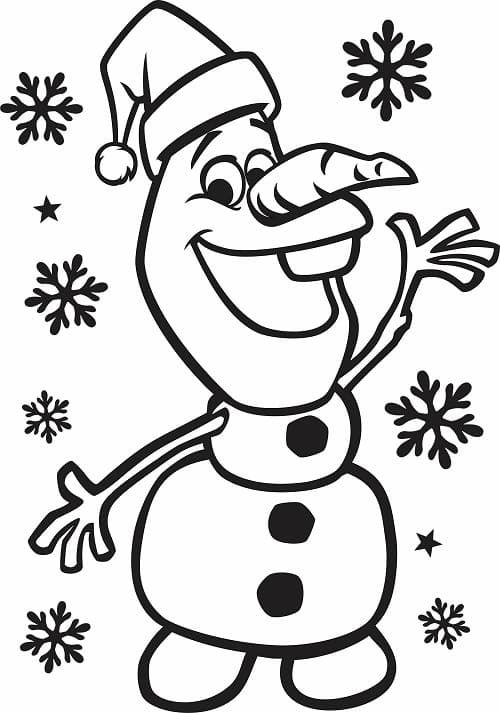 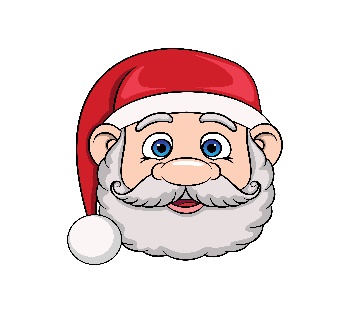 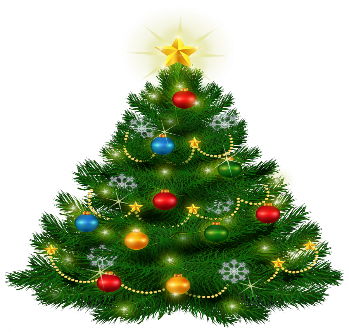 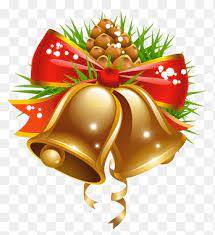 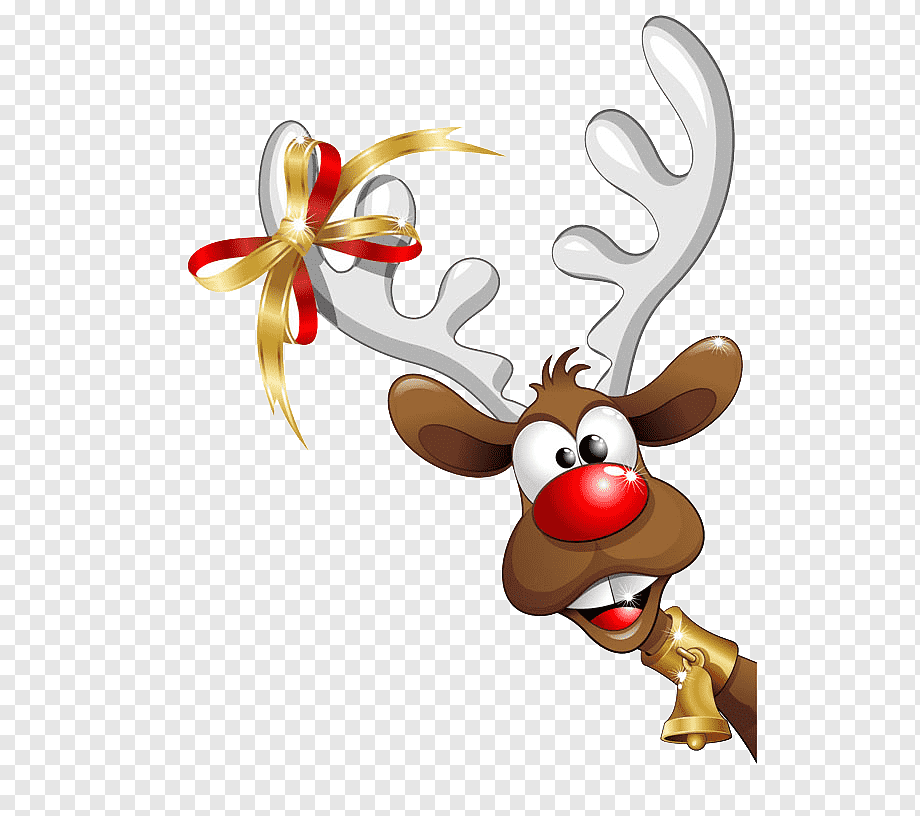 Приложение 2Угадай страну по описанию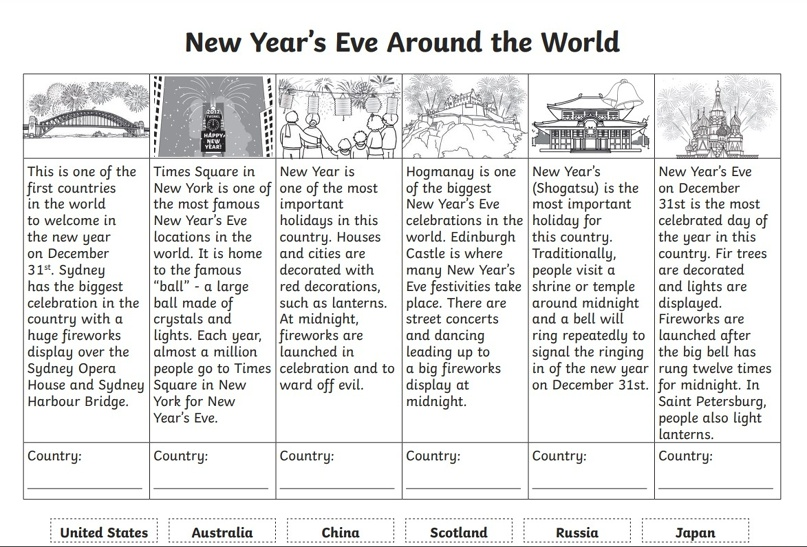 Приложение 3Колесо активности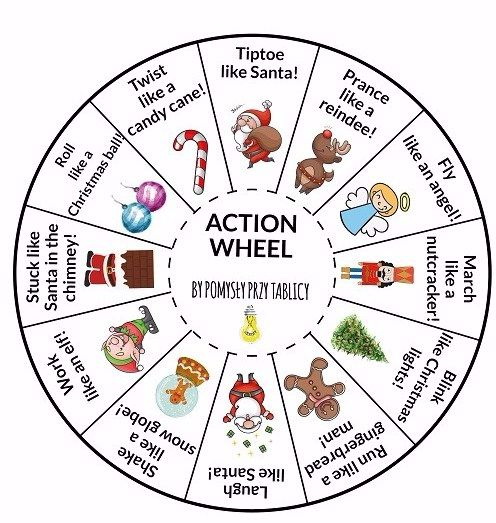 Приложение 4Тексты для сценок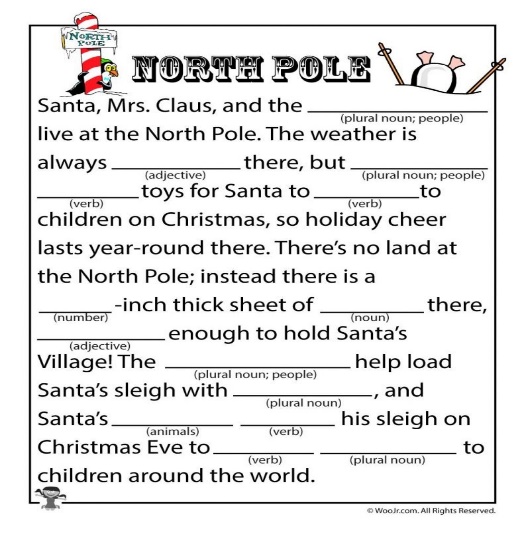 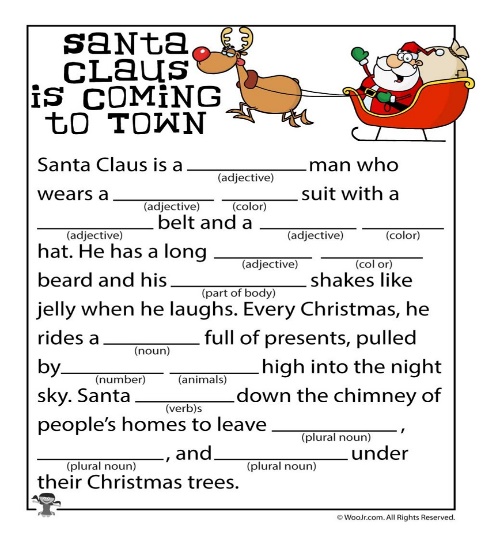 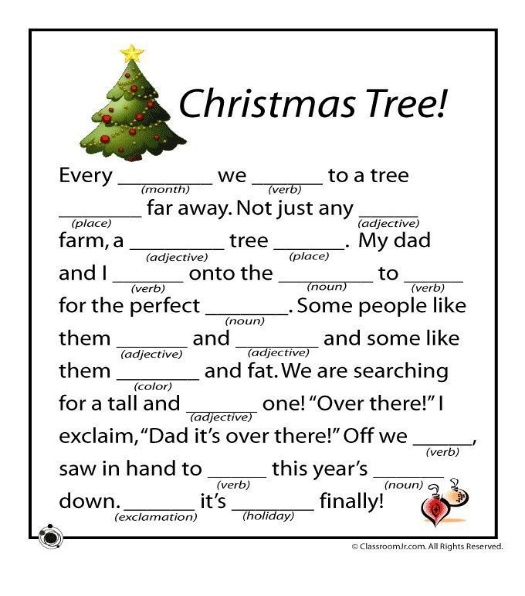 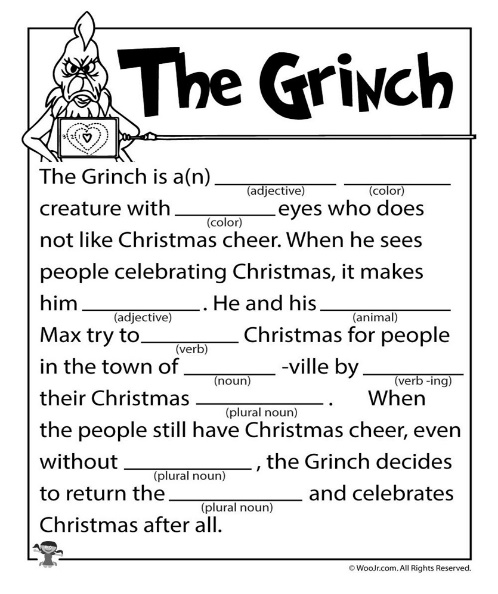 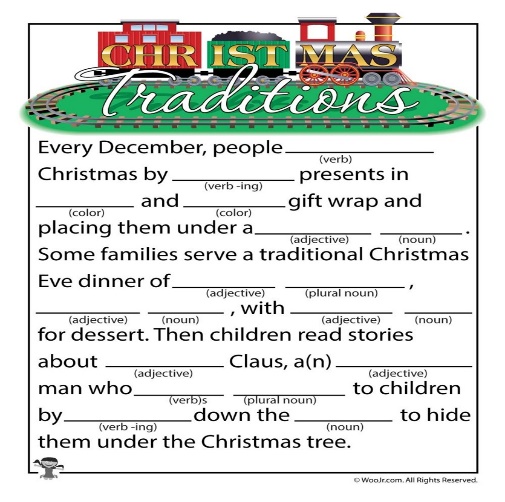 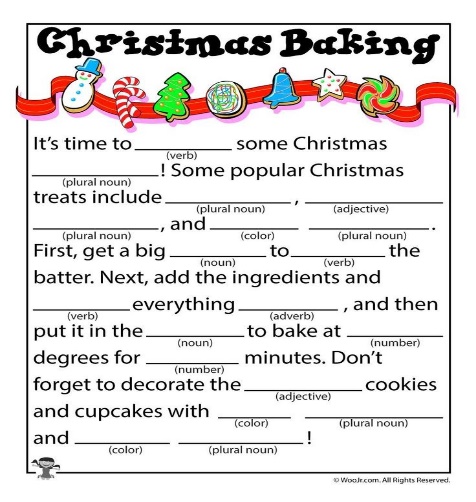 Приложение 5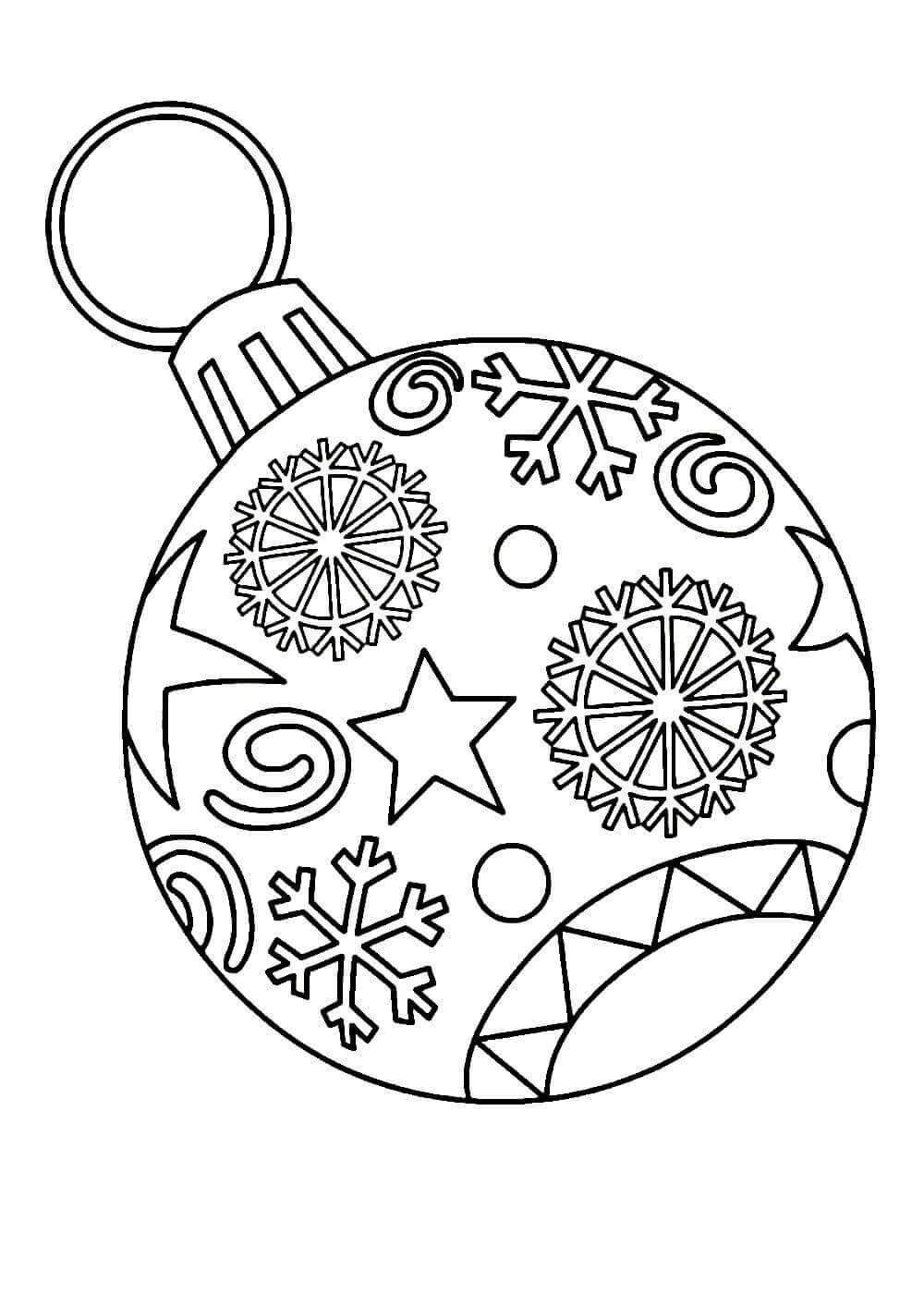 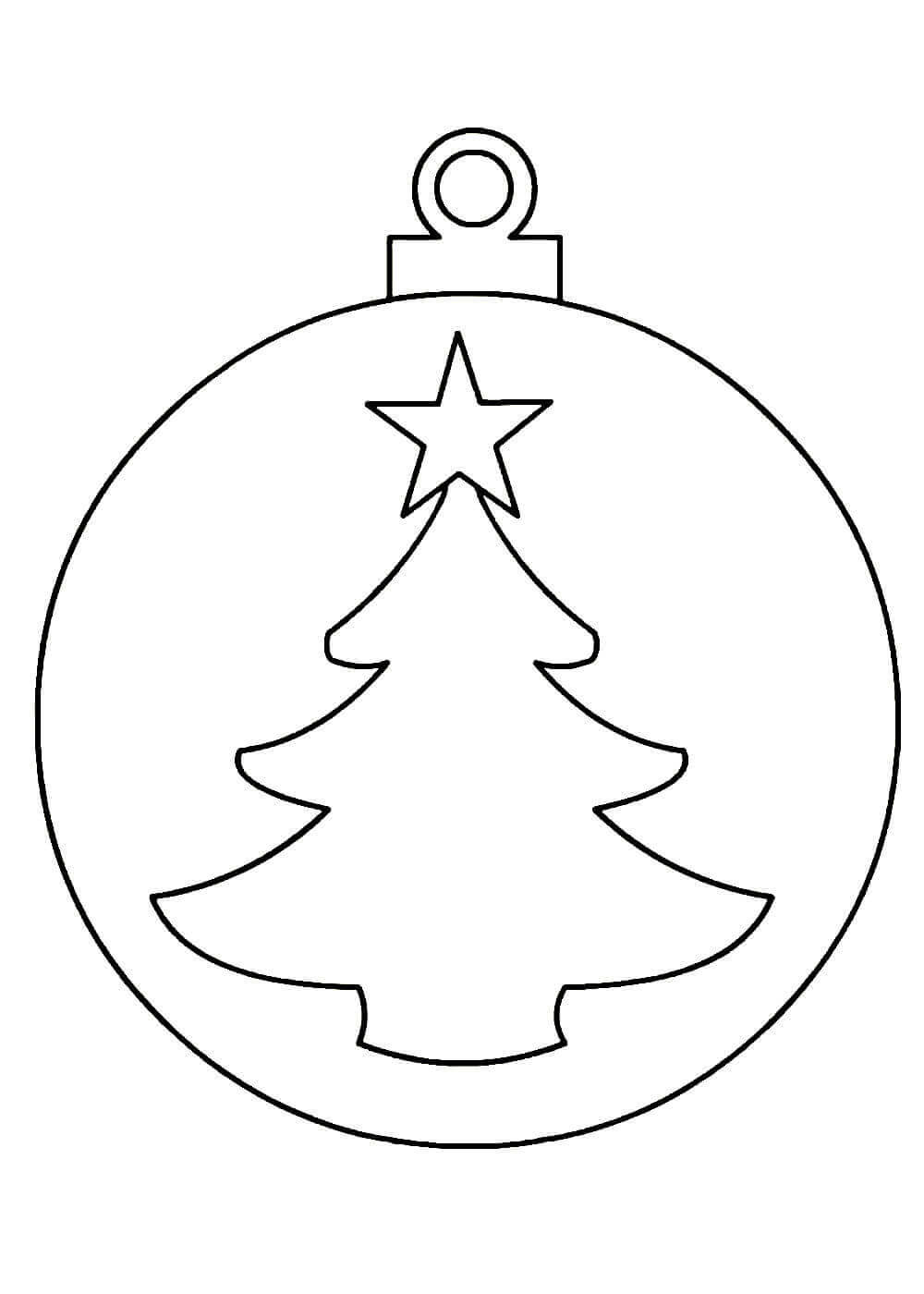 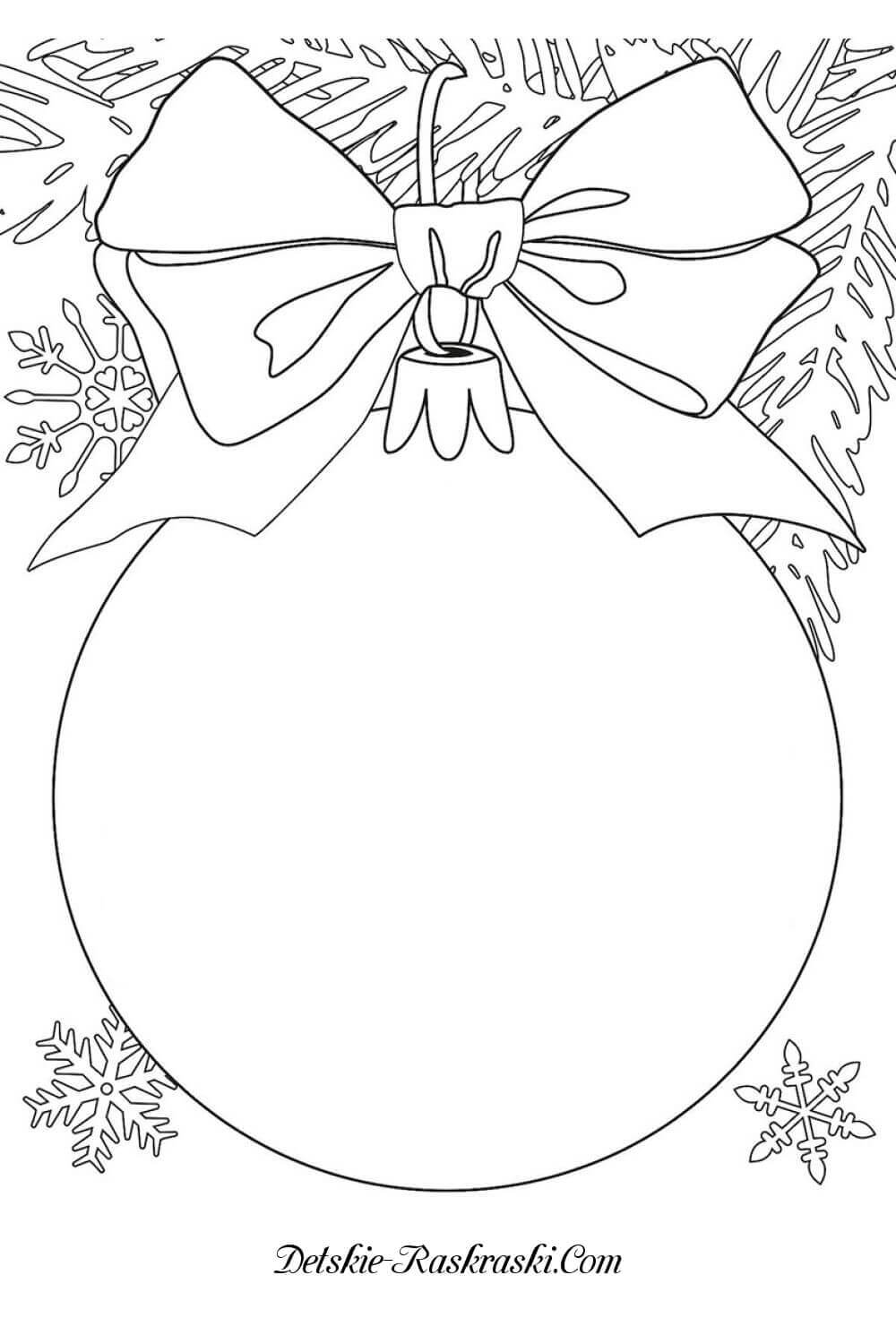 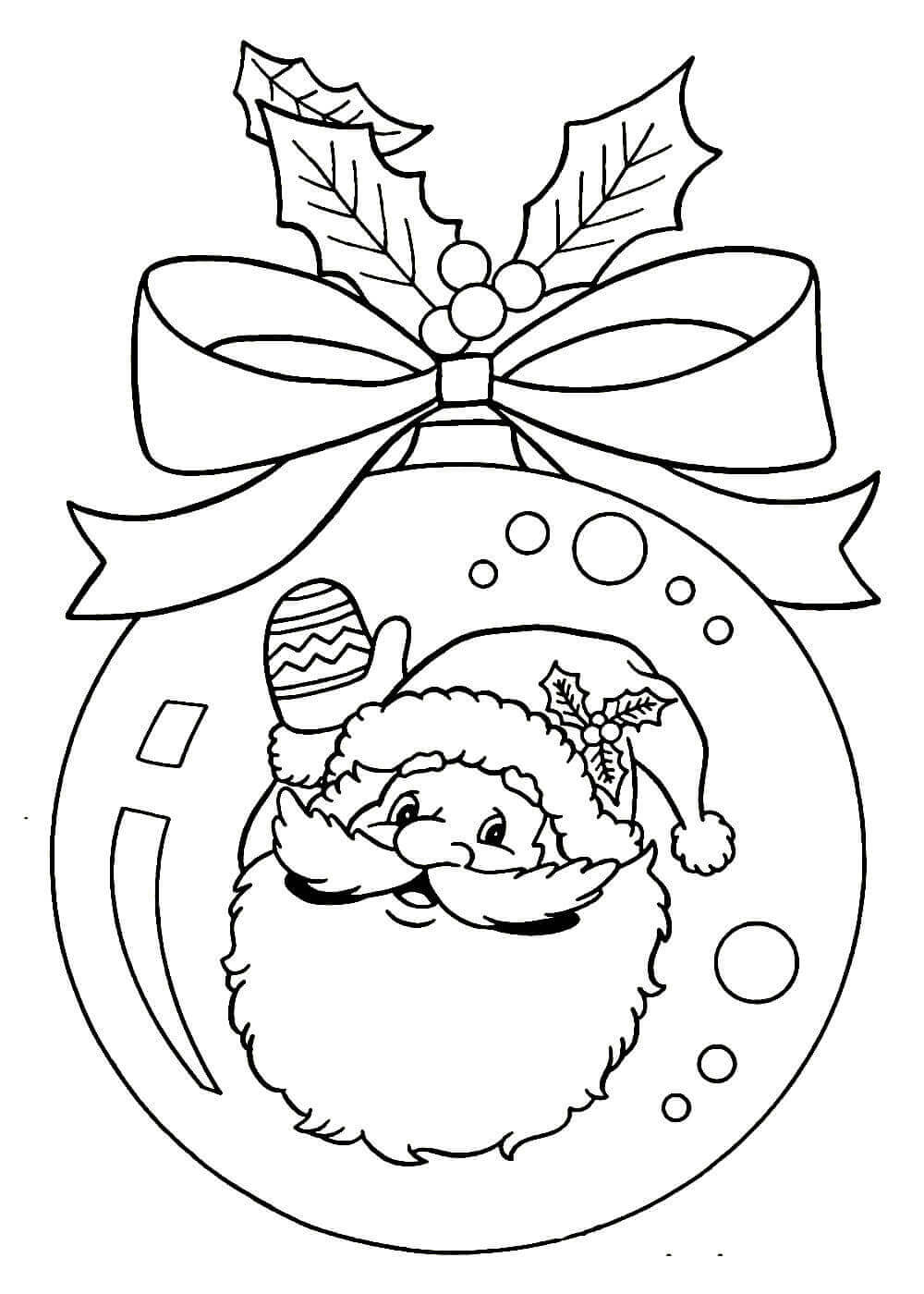 Приложение 6Тексты с пожеланиямиMay you have an ocean of happiness!Have a really Merry Christmas and wonderful New Year!Happy New Year to you!Happiness, Prosperity and Success!Best wishes for a pleasant and successful New Year!May all dreams come true!Hooray! Hooray! It’s the New Year’s Day!Best wishes for a magnificent New Year!Wishing you a Happy and Joyful New Year!We wish you good luck, health and wealth!